UNIVERSIDADE FEDERAL DO CEARÁ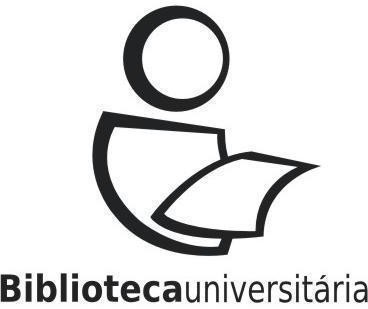 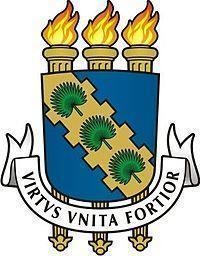 REITORIA BIBLIOTECA UNIVERSITÁRIAAUTORIZAÇÃO PARA DISPONIBILIZAR DOCUMENTOS DIGITAIS NOS REPOSITÓRIOS DIGITAIS DA BIBLIOTECA UNIVERSITÁRIA/UFCNome: RG:	CPF: Endereço:				 CEP:	Cidade:			Estado:		Telefone/Celular:	  E-mail: 				  Curso/Departamento:			  Título documento: Tipo de documento:(   ) monografia de graduação	( ) monografia de especialização    (   ) dissertação    (   ) tese ( ) livros	( )artigo de periódico ( ) outro, informar qual :Quanto à disponibilização de Dissertações e Teses:Liberação para disponibilizar: ( )Texto completo	(  ) Texto Parcial1Em caso de disponibilização parcial do documento, favor justificar o motivo no espaço abaixo:Informe a data (respeitando o prazo máximo de até dois anos) a partir da qual o texto completo poderá ser disponibilizado norepositório institucional da UFC:	/	/         .DISTRIBUIÇÃO NÃO-EXCLUSIVAAo assinar e entregar esta autorização, o/a Sr./Sra. (autor ou detentor dos direitos de autor):Concede à Universidade Federal do Ceará o direito não-exclusivo de reproduzir, converter, comunicar e/ou distribuir o documento entregue em formato digital.Declara que o documento entregue é seu trabalho original, e que detém o direito de conceder os direitos contidos nesta licença. Declara também que a entrega do documento não infringe, tanto quanto lhe é possível saber, os direitos de qualquer outra pessoa ou entidade.Se o documento entregue contém material do qual o autor não detém os direitos de autor, declara que obteve autorização do detentor dos direitos de autor para conceder à Universidade Federal do Ceará os direitos requeridos por esta licença, e que esse material cujos direitos são de terceiros está claramente identificado e reconhecido no texto ou conteúdo do documento entregue.Se o documento entregue é baseado em trabalho financiado ou apoiado por outra instituição que não a Universidade Federal do Ceará, declara que cumpriu quaisquer obrigações exigidas pelo respectivo contrato ou acordo.A Universidade Federal do Ceará identificará claramente o(s) seu (s) nome (s) como o (s) autor (es) ou detentor (es) dos direitos do documento entregue, e não fará qualquer alteração, para além das permitidas por esta licença.TERMO DE AUTORIZAÇÃONa qualidade de Titular dos direitos morais e patrimoniais de autor, autorizo a Biblioteca Universitária da Universidade Federal do Ceará, disponibilizar o conteúdo supracitado em seus repositórios digitais, gratuitamente, sob a licença pública Creative Commons Attribution-NonCommercial 4.0 International (CC BY-NC 4.0) por mim declarada, sob a condição de que não seja feito uso comercial nem modificações no trabalho publicado. A obra continua protegida pela lei nº. 9610/98 referente ao direito autoral e/ou por outras leis aplicáveis. Qualquer uso da obra que não for autorizado sob esta licença ou pela legislação autoral é proibido.___________________________	Assinatura do Autor/ Detentor do direito de autor	Local	Data1Nesse caso, dois arquivos deverão ser enviados, um - somente com os elementos pré-textuais, para disponibilização imediata e outro - com o texto completo para disponibilização posterior, conforme data estabelecida neste termo. Exceto para os casos de Patente. Para os demais tipos de documentos observar também o que está disposto no artigo 9º. da Política de Informação da UFC (http://www.repositorio.ufc.br/sobre/UFC_Consuni_2011_Resolucao02.pdf) sobre os casos em que fica desobrigada  a publicação de um documento no RI.Versão 4 - Atualizado em 24/05/2021.